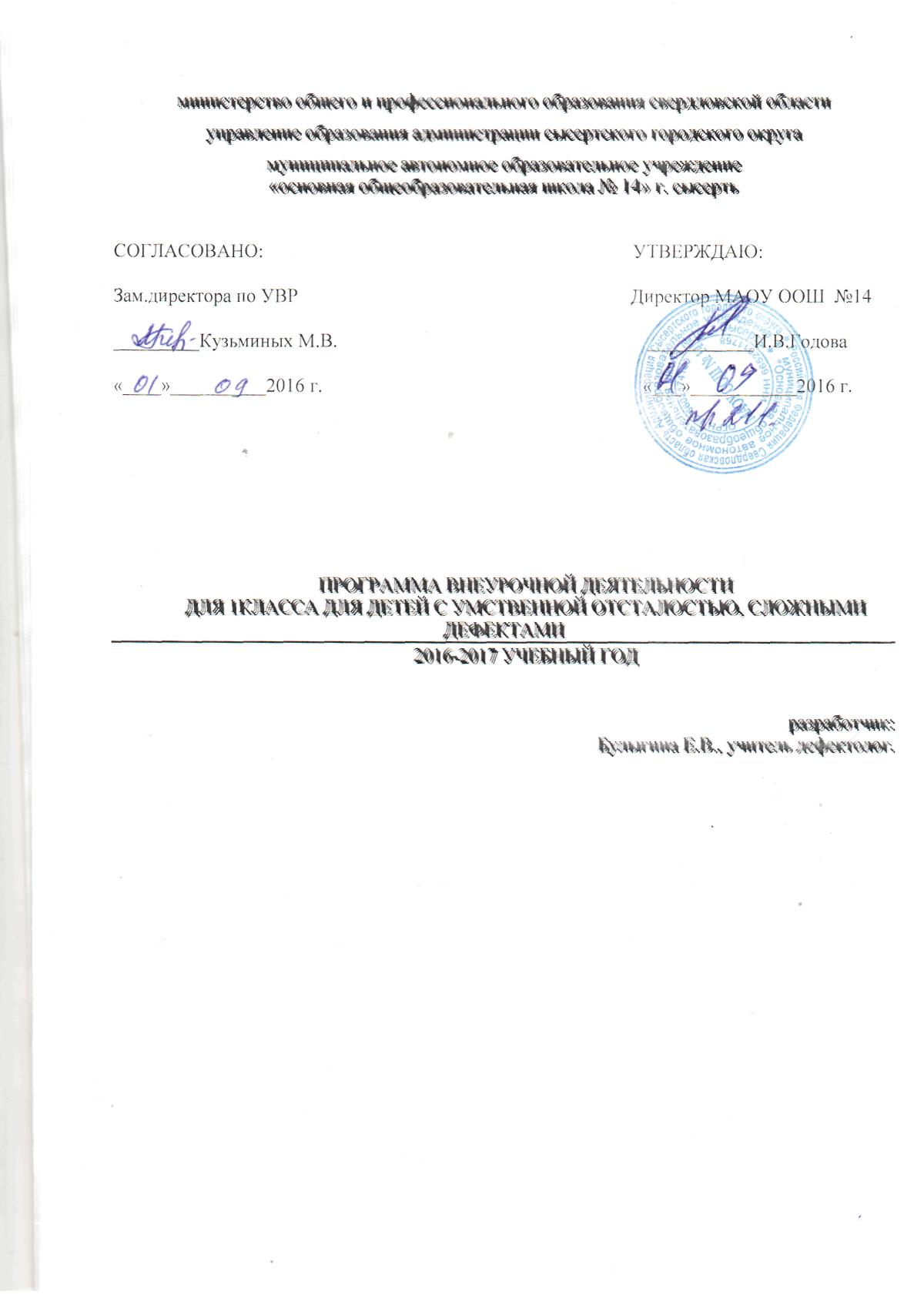 Программа внеурочной деятельностиI. Цели, задачи, концептуальные подходы, принципы,принципиальные положения  организации внеурочной деятельности в образовательной организации           Внеурочная деятельность в МАОУООШ № 14 рассматривается как неотъемлемая часть  образовательного процесса и, прежде всего, направлена на создание условий для достижения обучающимися c умственной отсталостью  планируемых результатов освоения адаптированной основной  общеобразовательной программы образования обучающихся с умственной отсталостью (интеллектуальными нарушениями).          Целью внеурочной деятельности является содействие интеллектуальному, духовно-нравственному, социальному, физическому развитию обучающихся, создание  условий для приобретения ими позитивного социального опыта в образовательном учреждении и за его пределами, проявления инициативы, самостоятельности, ответственности, применения полученных  знаний и умений в реальных жизненных ситуациях; формирование у воспитанников социально значимых моделей поведения и общения.             Образовательная организация рассматривает воспитание как творческий целенаправленный процесс взаимодействия  педагогов и субъектов воспитания  по созданию  коррекционно-развивающей среды, которая стимулирует деятельность детей к  освоению и усвоению социально-культурных ценностей общества и развитию механизмов продуктивной обработки информации, способствующих самоактуализации и социальной реабилитации личности.            Внеурочная деятельность МАОУООШ № 14 осуществляется на основе следующих положений:- учет индивидуальных особенностей и потребностей обучающихся с умственной отсталостью (интеллектуальными нарушениями);- направленность на достижение личностных  результатов освоения обучающимися адаптированной основной образовательной программы образования обучающихся с умственной отсталостью (интеллектуальными нарушениями),   программ дополнительного образования, а также на достижение  планируемых результатов коррекционной работы с обучающимися;- разнообразие форм внеурочной деятельности обучающихся (экскурсии, кружки и секции в учреждениях дополнительного образования, соревнования, общественно-полезные практики);- обеспечение возможности выбора участниками образовательного процесса направлений, форм внеурочной деятельности.          В качестве основных задач внеурочной деятельности в работе с обучающимися с умственной отсталостью педагогический коллектив определяет следующие:- воспитание, социально-педагогическая поддержка становления и развития  нравственного, ответственного, инициативного гражданина России;- коррекция  всех компонентов психофизического, интеллектуального, личностного развития обучающихся с учетом их возрастных и индивидуальных особенностей;- развитие активности, самостоятельности и независимости в повседневной жизни;- развитие возможных избирательных способностей и интересов ребенка в разных видах деятельности;- формировании основ нравственного самосознания личности, умения правильно оценивать окружающих и самих себя;- формирование эстетических потребностей, ценностей и чувств;- развитие трудолюбия, способности к преодолению трудностей, целеустремленности и настойчивости в достижении результата;- расширение  представлений ребенка о мире и о себе, его социального опыта;- формирование положительного отношения  к базовым общественным ценностям;- формирование умений и навыков социального общения людей;- расширение круга общения, выход обучающегося за пределы семьи и общеобразовательной организации;- развитие навыков осуществления сотрудничества с педагогами, сверстниками, родителями, старшими детьми в решении общих проблем;- укрепления доверия к другим людям;- развитие доброжелательности и эмоциональной отзывчивости, понимания других людей и сопереживания им;- формирование у обучающихся умений планирования, контроля, коррекции и оценивания при выполнении действий в соответствии с поставленной задачей и условиями ее выполнения;- формирование у обучающихся умений организовывать здоровьесберегающую жизнедеятельность на основе установки на здоровый и безопасный образ жизни;- формирование у обучающихся моделей социально адаптированного поведения;- создание условий для закрепления и практического применения умений, приобретенных обучающимися на уроках трудового обучения по различным трудовым профилям;- создание условий для профессионального самоопределения обучающихся.        Принципиальной позицией развития системы внеурочной деятельности и воспитательного процесса  является сочетание системного и деятельностного  подходов.          Системный подход предполагает понимание организации внеурочной деятельности как системы, элементами которой выступают:- личностная проблематика и образовательные потребности  обучающихся;- педагогические цели внеурочной деятельности и воспитательного процесса;- педагогические технологии;- способы диагностики и оценки качества результатов воспитательного процесса;- организационно-педагогические  условия  и источники ресурсного обеспечения деятельности всех субъектов внеурочной деятельности и воспитательного процесса.         Деятельностный подход определяет рассмотрение сферы внеурочной деятельности как пространства для совместной деятельности детей и взрослых, направленной на удовлетворение общих образовательных потребностей в самопознании, самоактуализации, самовыражении, самореализации и самоопределении.         Теоретическую основу внеурочной деятельности  в образовательном учреждении составляет ряд научных  теорий и концепций, которые рассматривают ребенка как равноправного субъекта образовательного процесса и в основе которых лежат следующие позиции:средствами образования (воспитания) создаются условия для развития и коррекции ребенка независимо от его стартовых возможностей, т.е. от степени выраженности дефекта;воспитатель, педагог создает условия обучающемуся с умственной отсталостью (интеллектуальными нарушениями), которые обеспечат ему формирование успешного жизненного опыта, т.е. создание ситуации «успеха», в которой формируются основные механизмы регуляции поведения;социальное  развитие ребенка с интеллектуальными нарушениями рассматривается нами как процесс, направленный на то, чтобы воспитанник состоялся, на развитие его личности, т.е. речь, идет о саморазвитии как фундаментальной способности человека становиться субъектом собственной жизни, как обязательной составляющей полноценного формирования личности ребенка.          Внеурочная  деятельность выполняет следующие функции:развивающая, направленная на стимулирование положительных изменений в личности ребенка, поддержку процессов самовыражения, способностей детей и взрослых;интегрирующая, содействующая соединению в одно целое раннее разрозненных и несогласованных воспитательных воздействий;регулирующая, связанная с упорядочением педагогических процессов и их влияние на формирование личности ребенка,  ученического и педагогического коллективов;защитная, направленная на повышение уровня социальной защищенности детей и педагогов, нейтрализацию влияния негативных факторов окружающей среды на личность ребенка и процесс его развития;компенсирующая, предполагающая создание условий в школе для компенсации недостаточного участия семьи и социума в обеспечении жизнедеятельности ребенка, раскрытии и развитии его склонностей и способностей;корректирующая, заключающаяся в осуществлении педагогически целесообразной коррекции  психических функций, нравственных качеств, взглядов, убеждений, ценностей ребенка с целью уменьшения силы негативного влияния на формирования его личности. Принципы внеурочной   деятельности:Принцип сотрудничества.Право ребенка выступать в качестве субъекта целеполагания, т.е. право решать проблему с «двух сторон» - и взрослыми и детьми.Принцип комфортности.Право развивать свои интересы и потребности в максимально комфортных условиях для развития личности.Принцип заинтересованности.Право на познание ребенком заинтересовавших его явлений в более увлекательной и интересной форме.Принцип коммуникативности.Право расширять круг делового и дружеского общения ребенка со сверстниками и взрослыми.Принцип адекватности.Право выбирать из предложенного максимального объема информации столько, сколько он может усвоить.Принцип адаптивности.Право на обеспечение механизмами и способами вхождения ребенка в сложную обстановку нестабильного общества.Принцип вариативности.Право на добровольный выбор участия в деятельности детских объединений и в мероприятиях, проводимых в секциях, кружках, коррекционных студиях.Принцип программности.Право, определяющее возможность получения детьми образования в соответствии с его возможностями и способностями.          Для реализации в школе доступны следующие виды внеучебной деятельности: - игровая деятельность;- познавательная деятельность;- проблемно-ценностное общение;- досугово-развлекательная деятельность (досуговое общение);- художественное творчество;- социальное творчество (социально значимая  деятельность);- трудовая (общественно-полезная) деятельность;- физкультурно-оздоровительная деятельность;- туристско-краеведческая деятельность.            В условиях функционирования школы как воспитательной системы внеурочная деятельность представляет собой один из элементов системы, который, при интеграции с другими, способствует  развитию и эффективности воспитания воспитанников.             При организации внеурочной деятельности педагогический коллектив МАОУООШ № 14  придерживается схемы Е.Н. Степанова, которая  выделяет  три этапа:- проектный, включающий в себя диагностику интересов, увлечений, потребностей детей, запросов их родителей и проектирование на основе ее результатов системы организации внеурочной деятельности в школе;   - организационно-деятельностный, где  происходит создание и функционирование разработанной системы внеурочной деятельности посредством ее ресурсного обеспечения, при этом именно интеграция кадровых ресурсов  способствует  наиболее полному удовлетворению потребностей воспитанников  и запросов их родителей; координацию индивидуальных и коллективных траекторий внеурочной занятости школьников  осуществляет  педагог-организатор (заместитель директора  по воспитательной работе); - аналитический,  как осуществление анализа и оценки функционирования созданной системы.II. Основные направления,  формы организации внеурочной деятельности2.1. Основные направления организации внеурочной деятельности        Согласно требованиям Федерального  государственного  образовательного стандарта  образования обучающихся с умственной отсталостью (интеллектуальными нарушениями)  программа  внеурочной  деятельности МАОУООШ № 14 включает 5 направлений: - коррекционно-развивающее;  - духовно-нравственное;  - спортивно-оздоровительное;  - общекультурное;  - социальное. 2.2. Организационная модель реализации внеурочной деятельности   Педагогический коллектив образовательной организации, опираясь на понятие воспитательной системы, как упорядоченной целостной совокупности компонентов, взаимодействие и интеграция которых обуславливает наличие  у образовательной организации способности целенаправленно и эффективно содействовать развитию личности обучающихся (Е.Н. Степанов),  рассматривает внеурочную  деятельность как целостную систему, которая объединяет следующие формы внеурочной деятельности:организация групп продленного дня;занятия по интересам;элементы самоуправления обучающихся:          - детская общешкольная организация «+14»;          - лагерь дневного пребывания, лагерь труда и отдыха;школьная библиотека.Классные часы, экскурсии, походы и др.        В образовательной организации МАОУООШ № 14 создана и функционирует базисная модель внеурочной деятельности.Учебный планТаким образом, данная  модель реализуется через:- учебный план (часть, формируемую участниками образовательного процесса);- организацию групп продленного дня;- деятельность  педагогических работников (педагог-психолог, учитель-логопед,  социальный педагог, педагог-организатор, библиотекарь);- внутришкольную систему дополнительного образования;- образовательные программы учреждений дополнительного образования детей, культуры и спорта.    2.3. Содержательные ориентиры направлений внеурочной деятельностиДанные направления   служат содержательными ориентирами для разработки  программ педагогов, специалистов  школы и руководителей учреждений  дополнительного образования.Таб.: Содержательные ориентиры внеурочной деятельности в рамках сопровождения специалистов школыТаб.: Формы внеурочной деятельности в рамках сопровождения специалистов школы:         Особенности организации спортивно-оздоровительного направления внеурочной деятельности        Спортивно-оздоровительное направление реализуется через  взаимосвязанные этапы.        Таблица: Этапы реализации физкультурно-оздоровительного направленияСхема: Условия успешности организации спортивно-оздоровительной работыВнеурочная деятельность:  организация продленного дня.       За основу системы организации внеклассных занятий в условиях МОУООШ № 14   взяты:1. Концепция духовно-нравственного развития и воспитания гражданина России;2. Методические рекомендации, разработанные творческим коллективом НМЦ  МО  РФ «Развитие и коррекция» под руководством к.п.н. Худенко Е.Д. Содержание программы воспитания рассчитано на совместную деятельность детей и взрослых, распределено по возрастным категориям. Тематика содержания подобрана с учетом специфики детей и направлена на формирование у них умений и навыков социализированного поведения.            В соответствии с методологическими основаниями Федерального  государственного  образовательного стандарта  образования обучающихся с умственной отсталостью (интеллектуальными нарушениями) существенно изменились требования к духовно-нравственному развитию и воспитанию обучающихся, в частности, требования к результатам воспитательной работы.             При разработке программ духовно-нравственного развития, воспитания и социализации воспитанников  воспитателями  групп продленного дня педагогический коллектив МАОУООШ № 14  учитывает уровни образования.Таблица: Основное содержание духовно-нравственного развития                                 и воспитания обучающихся           Для планирования и проведения  внеклассных занятий, а также  реализации индивидуальных форм коррекционно-развивающего взаимодействия  с воспитанниками воспитатели групп продленного  используют методические рекомендации, разработанные творческим коллективом НМЦ  МО  РФ «Развитие и коррекция» под руководством к.п.н. Худенко Е.Д.Таблица: Содержание направлений воспитательной работы (по Е.Д. Худенко)           На основе требований Федерального государственного образовательного стандарта образования обучающихся с умственной отсталостью (интеллектуальными нарушениями)  при организации деятельности групп продленного дня, а также  при разработке внеклассных занятий воспитателем  учитываются  требования к личностным результатам  (жизненным компетенциям) воспитанников.Табл.: Требования к личностным (жизненным компетенциям) результатам воспитанников          Требования к проведению внеклассного занятия в группе продленного дня:- внеклассное занятие должно носить воспитывающий и развивающий характер;- весь материал должен соотноситься с уровнем развития ребенка;- излагаемый материал должен быть достоверным, доступным, связан с жизнью и по возможности опираться на прошлый положительный  опыт воспитанников;- на каждом занятии должен осуществляться индивидуально-дифференцированный подход;- занятие должно быть оснащено:техническими средствами обучения;дидактическим материалом (таблицы, карты, иллюстрации, алгоритмы рассуждений и т.д.);- на занятии должен строго соблюдаться охранительный режим (проведение физкультминуток и  гимнастики для глаз; соблюдение санитарно-гигиенических требований);- занятие должно способствовать решению основных задач – оказывать всестороннюю педагогическую поддержку воспитаннику и способствовать социальной адаптации умственно отсталого ребенка.       Структура внеклассного занятия:- организационный этап (создает условия для возникновения у воспитанников потребности включения в деятельность);- постановка цели и задач, мотивация учебной деятельности учащихся (способствует формированию умений использовать ранее изученные знания в в новой ситуации);- актуализация знаний (воспитанники должны вспомнить, что знают по предлагаемой теме);- первичное усвоение новых знаний;- первичная проверка понимания;- первичное закрепление;- информация о домашнем задании;- рефлексия воспитательной деятельности.              Для нас важное значение имеет коррекционная направленность внеклассных занятий.             Принципами планирования и методами реализации коррекционно-развивающей направленности являются следующие принципы.               Принцип мотивации:  предполагающий наличие побуждения, стремления у ребенка к достижению цели, поставленной перед ним воспитателем. Реализация принципа мотивации достигается следующими приемами и методами:- постановка проблемных заданий;- постановка познавательных задач;- аргументированная, обоснованная оценка, соотносящаяся с уровнем претензий и достижений личности. Данный принцип мотивации обеспечивает – развитие личности, коррекцию эмоционально-волевой сферы.	     Принцип продуктивной обработки информации: предполагает создание воспитателем таких  педагогических  ситуаций, в ходе которых воспитанники самостоятельно осваивают способы учебной информации, используя алгоритм, схему решения, только что показанную воспитателем. Принцип реализуется  через:- индивидуальные упражнения и задания, в ходе которых дети отрабатывают только что показанный вариант решения воспитательной задачи на своем задании; - дозированную, поэтапную помощь воспитателя;- задания с опорой на несколько анализаторов.	 Принцип развития  и коррекции высших психических функций: предполагает обязательное включение в занятие специальных упражнений, звиваотдельной ее операции.            Принцип динамичности восприятия. Известно, что  незначительные дефекты зрения, слуха, осязания являются причинами задержки наглядно-образного мышления. Данный принцип предполагает включение воспитателем в занятие игр и упражнений, непосредственно развивающих этот процесс, корригирующих отклонения в его характеристиках.               Таким образом, использование данных принципов через систему  заданий и упражнений воспитателем повышает эффективность коррекционно-развивающего сопровождения воспитательного процесса.                              Помимо решения духовно-нравственного развития и воспитания обучающихся, воспитатель обеспечивает решение задач  коррекционно-развивающей направленности.                  Целью коррекционно-развивающей  работы воспитателя обучающихся с легкой степенью умственной отсталости является оптимизация интеллектуальной деятельности детей, формирование у них познавательных, регулятивных и коммуникативных базовых учебных действий.                 В качестве основных условий успешности коррекционно-развивающей работы воспитателя с обучающимися являются следующие:- определение направлений и содержания коррекционно-развивающей работы с конкретным обучающимся в рамках психолого-медико-педагогического консилиума образовательной организации на основании рекомендаций специалистов;- учет индивидуальны потребностей и возможностей детей;- активное воздействие на развитие ребенка, а не пассивное приспособление  к  слабым сторонам его психики;- направленность и формирование ведущей деятельности, типичной для определенного возраста, которая обеспечит ребенку «присвоение» социального опыта;- реализация преемственности в коррекционно-развивающей работе, осуществляемой  учителями в урочной и внеурочной деятельности, на индивидуальных и групповых коррекционных занятиях учителем-логопедом, педагогом-психологом, а также воспитателем;- осуществление мониторинга динамики коррекционно-развивающей работы на уровне показателей психологического развития обучающихся.            Таким образом, реализация коррекционно-развивающего направления с обучающимися легкой степенью умственной отсталости пронизывает весь процесс духовно-нравственного  воспитания независимо от его содержания, а также определяет специфику взаимодействия с детьми в зависимости от характера ведущего нарушения в развитии.            Данный  системный подход способствует развитию и формированию личности воспитанника в целом. 2.5. Внеурочная деятельность: занятия по интересам           В системе внеурочной  деятельности важное место занимает занятия по интересам.          Занятия по интересам – это важная и неотъемлемая часть воспитательного процесса школы, обеспечивающая развитие интересов и способностей личности, ее индивидуальный образовательный путь на основе свободного выбора содержательной, культуросообразной деятельности.            Цель занятий по интересам  - создание условий для  самоопределения, самовыражения учащихся, развития и реализации их творческих, физических, интеллектуальных способностей.           Задачи занятий по интересам:Формирование у учащихся  восприимчивости и интереса к искусству, спорту.Формирование целостного представления о роли творчества, культуры в жизни общества, о здоровом образе жизни.Закрепление и расширение в процессе практической деятельности, знаний и навыков, полученных на уроках.Способствовать формированию механизмов компенсации и коррекции недостатков развития.Развитие самостоятельности, ответственности и коммуникативных способностей.  Обеспечение необходимого уровня знаний, умений и навыков воспитанников и развитие их эмоционально-образной сферы, формирование духовно-нравственных качеств.Табл.: Содержательные ориентиры внеурочной деятельности (занятия по интересам)  Особенности организации внеурочной деятельности (по интересам).         Набор воспитанников на занятия по интересам, спортивные занятия осуществляется с учетом их склонностей и желаний. Деятельность воспитанников осуществляется по группам, при комплектовании которых учитываются возрастные особенности детей. Количество обучающихся варьируется от 6 до 12 человек в зависимости от профиля занятий, спортивные занятий.Продолжительность занятий не превышает 40 минут. При проведении сдвоенных занятий обязательным является перерыв между занятиями не менее 10 минут.         Занятия по внеурочной деятельности начинают не раньше чем через 45 минут после окончания уроков и заканчиваются не позднее 18.00 час.          Результатом  работы каждого занятия по внеурочной деятельности  является участие в общешкольных мероприятиях и акциях, в городских,  областных, соревнованиях.           В процессе реализации направлений (программ) внеурочной деятельности для обучающихся  с умственной отсталостью важно, чтобы педагог создавал условия для обучения детей умениям действовать, чувствовать, принимать решения.Схема 6. Участие детей во внеурочной деятельности.2.6. Внеурочная деятельность: самоуправление воспитанников	Одной из форм формирования личности воспитанника – является его активное участие в детском движении.	Детское движение – явление сложное. С одной стороны: оно динамично, в определенной мере стихийно, отличается разновозрастным составом участников, большим диапазоном межличностного общения, многоуровневой системой контактов. С другой, естественный, неформальный, регламентированный характер жизнедеятельности детей в среде, отличной от школы, - добровольностью выбора видов и форм занятий. Объединяясь в разные группы, компании дети, прежде всего, реализуют потребность в общении, обмене знаниями, опытом. Достигнуть этого они могут в конкретной игровой, учебной, трудовой, общественной деятельности. Ребенок видит в детском объединении и средство социальной защиты.	Дети и подростки существуют в обществе не только как младшее поколение, но и как социальная группа, связанная с этим обществом. Поэтому они имеют полное право на активное участие в жизни общества: свободу слова, получение информации, выражение собственного мнения, а также на свободу объединений, организаций.Активно участвуя в делах внеурочной деятельности, дети приобщают социальный опыт, тем самым формируется их гражданское самосознание и личностная позиция. Дети часто объединяются для изменения своего положения в обществе, удовлетворении своих интересов, запросов; для самообразования, самореализации и саморазвития. 	К детскому движению причастен достаточно широкий круг взрослых. В первую очередь – педагоги, социальный педагог и многие другие, которые стремятся не только организовать досуговое время детей содержательной деятельностью, но и обеспечить (в той или иной мере), в период этой деятельности, воспитательный процесс. Всё это обеспечивает специфику педагогической деятельности взрослых в детской организации, которые играют в ней направляющую роль. Школьная детская организация «+14» действует с  1995 года и является важным элементом  воспитательной системы школы. Она объединяет учащихся с 1 по 9 класс и имеет свои цели, задачи, устав, положение,  законы, атрибутику и т.д.	            Цель детской организации «+14»: обеспечение прав детей на активное участие в жизни школы (общества); реализация естественных потребностей личности в деятельности; познании; общении; самоутверждении; воспитание дружного коллектива; развитие творческого потенциала. При выполнении этой цели решаются  следующие задачи:- создание благоприятных условий для социальной адаптации (личности) членов        детской организации;- предоставление возможностей для развития и проявления творческого потенциала, самореализации своего «Я»; - активизация процессов самоуправления, как формы детского саморазвития; - модификация традиционных и разработка,  внедрение  интерактивных форм мероприятий,  методов, идей  удовлетворяющих познавательные, творческие потребности интересы членов детской организации. - формирование детского  коллектива  организации через школу лидеров;- развитие механизмов продуктивного общения способствующих овладению воспитанниками основных моделей коммуникативного поведения.            Выполнению поставленных  задач  способствуют следующие позитивные тенденции:- наличие кадрового потенциала (школьный  психолог, руководители внеурочной деятельности, классные руководители, педагог - организатор, социальный педагог), владеющие методами коррекционной работы,  увлеченные люди -  способные повести за собой детей;- развитие  внешних связей (сотрудничество с государственными структурами и общественными организациями, волонтерское  движение);- поддержка и развитие материальной базы детской организации «+14» (атрибутика, форма и т.д.);- работа со спонсорами.Таким образом, детская организация «+14»  - эта среда, в которой формируется  система межличностных отношений и нормы поведения, принимающиеся и поддерживающиеся самими учащимися. Такая среда воспитывает значительно эффективнее и результативнее, чем любые другие методы.Структура детской организации «+14».Детская организация «+14» является структурным элементом модели ученического самоуправления.				Класс-группа является первичным коллективом в структуре общего коллектива и при этом сохраняет свою индивидуальность. Высшим органом детской организации является совет старшеклассников, который объединяет командиров всех отрядов. Также в Совет старшеклассников  входят командиры школьных служб.Схема 5.  Структура ученического самоуправления.Основная деятельность детской организации – КТД, отличающиеся друг от друга по характеру, практической направленности, потребностям, интересам.Традиционные мероприятия и формы работы детской организации«+14»: сбор  - старт детской организации «+14»- выдача навигационных карт путешествий на четверть; торжественный прием в детскую организацию «+14  » первоклассников; прощание с детской организацией «+14» выпускников школы; дни профильных отрядов – проведение коллективных творческих дел, акций, мероприятий, подготовка и проведение экипажем общешкольных мероприятий; форум  юных граждан России – подведение итогов гражданско-правовых акций и конкурсов;сбор – финиш детской организации «+14» - подведение итогов работы за четверть, награждение активных членов Совета старшеклассников;Различные формы организации и проведения мероприятий, реализуемые через  элементы системы самоуправления, позволяют включить учащихся в единое игровое пространство, что способствует развитию активной жизненной позиции,  повышению самооценки, развитию коммуникативных навыков. 			Вся воспитательная деятельность и развитие детской организации реализуется и совершенствуется в тесном сотрудничестве взрослого и ребенка.       	Результаты работы детской организации «+14» отражаются в папке «Портфолио», летописях школы и класса. Таким образом, в школе создан элемент ученического самоуправления. Деятельность ученического самоуправления является инструментом самовоспитания, саморазвития личности, взаимного общения.           В рамках ученического самоуправления, которые призваны  удовлетворять интересы детей созданы министерства по различным направлениям  видов деятельности:- профилактика детского травматизма;- воспитание экологической культуры;- профилактика пожарной безопасности;- овладение основами санитарно-гигиенических навыков;- развитие творческих способностей детей.       Цель: создать условия для развития у детей активной жизненной позиции.       Основными задачами министерств являются:- активное содействие в развитии чувства коллективизма, гражданственности, ответственности;- создание условий для широкого привлечения к социально-значимой деятельности;- всестороннее развитие личности учащихся.       Формы работы:- классные часы;- акции;- рейды;- создание и оформление летописи школы;- оформление отрядных уголков;- форумы юных граждан;- творческие отчеты;- субботники;- участие в социальных проектах;- волонтерский час.2.7. Внеурочная деятельность: школьная библиотека            Основными целями воспитательной деятельности библиотеки являются: - помощь в успешной социализации и формировании личности обучающихся; - развитие литературной грамотности, формирование осознанной мотивации к чтению, навыков независимого библиотечного пользователя (обучение пользованию книгой и др. носителями информации);- популяризация детской литературы библиотечными формами работы;- расширение кругозора, повышение уровня информированности обучающихся.                   Данная цель осуществляется через систему реализации культурно-досуговой деятельности библиотеки средствами библиотечных мероприятий.                   Система реализации культурно-досуговой деятельности библиотеки включает в себя следующие формы и методы работы:разработку и оформление циклов книжных выставок и тематических полок в соответствии с планом работы (выставка изданий, выставка событийная, выставка проблемная): - «Главные события года»; - «Праздники года»; - «Юбилеи писателей, учёных»; -  «Книги – юбиляры»; - «Книжные новинки»;- цикл книжных выставок по правовому воспитанию, профилактике девиантного поведения;подготовку и проведение циклов библиотечных уроков (библиографических, интегрированных, комплексных, творческих)  и бесед у книжной выставки (беседа-диалог, беседа-диспут, беседа-игра, беседа-обсуждение, беседа-практикум) по тематике оформляемых книжных выставок (см. выше) и планируемых общешкольных мероприятий: - «Книги о Великой Отечественной войне»; - «Чтобы дорога была другом»;-  «О любви и дружбе»;- «Память сердца: к Великой Победы»; - «Весёлые уроки здоровья» по темам: «Уроки Мойдодыра», «Советы Айболита»;  - акция «Мы готовы к ГТО";- к книжной выставке «Запомни эти телефоны!»;- к книжной выставке «У светофора нет каникул!»;- к книжной выставке «Люди – легенды»;- библиотечный урок «Государственное устройство Российской Федерации»,- к книжным  выставкам к юбилеям поэтов, писателей, общественных деятелей, учёных;- к книжной выставке «Я и мои права»;разработку, подготовку и проведение литературных гостиных, познавательных мероприятий, праздников библиотечной тематики в соответствии с планами работы библиотеки и образовательного учреждения:- «Рождественские гадания»;- «Рыцари Отечества» (ко Дню Защитника Отечества);- «Самые лучшие девчонки» (к Женскому дню 8 марта);- «Этот День Победы», «Сказка в гости к нам пришла»;проведение тематических занятий на предметных неделях в соответствии с планами предметных недель образовательного учреждения: - «Четвёрка славных: Промышленные предприятия г. Сысерти», «Всё знать, чтобы в жизни побеждать!», «История олимпийских и паралимпийских игр», «Золотые руки трудовые», «Сёстры милосердия в России», - выполнение и презентация совместных библиотечно-ученическо-учительского проектов, «История книги»;литературные развивающие игры (интеллектуальная, тематическая, познавательная, ролевая, игра-конкурс, игра-представление, игра-путешествие, игра-экскурсия), электронные викторины:- к «Весёлым урокам здоровья»;- к Олимпийской неделе Здоровья;- к  книжной выставке «Запомни эти телефоны!»;- к книжной выставке «У светофора нет каникул!»;- к книжной выставке «Я и мои права;- по теме «Хочу всё знать!»;- по тематике литературных произведений;- «Экологические проблемы Земли»;- «Безопасный интернет»;громкие чтения (тематические, для отдельных классов): - чтение и обсуждение русских народных, зарубежных и  авторских сказок;- чтение и обсуждение произведений писателей юбиляров и книг-юбиляров; - чтение и обсуждение произведений к юбилейным датам и праздникам;отдельные мероприятия (библиотечные уроки, конкурсы, викторины, игры, громкие чтения) для классов со сложной структурой дефекта: - «Весёлые уроки Мойдодыра»;- «Мой город Сысерть»;- «Труд людей зимой»;- «Времена года».           Воспитательная деятельность библиотеки осуществляется совместно с детскими библиотеками города, педагогами, родителями, учащимися, методической, социальной, психологической службами школы. III. Планируемые результаты внеурочной деятельностиВ результате реализации программы внеурочной деятельности должно обеспечиваться достижение обучающимися с умственной отсталостью:воспитательных результатов — духовно-нравственных приобретений, которые обучающийся получил вследствие участия в той или иной деятельности (например, приобрёл, некое знание о себе и окружающих, опыт самостоятельного действия, любви к близким и уважения к окружающим, пережил и прочувствовал нечто как ценность);эффекта — последствия результата, того, к чему привело достижение результата (развитие обучающегося как личности, формирование его социальной компетентности, чувства патриотизма и т. д.).Воспитательные результаты внеурочной деятельности школьников распределяются по трем уровням.Табл.: Планируемые результаты внеурочной деятельности (духовно-нравственного развития, воспитании и социализации обучающихся).IV.  Личностные достижения воспитанников- ценностное отношение и любовь к близким, к образовательному учреждению, своему городу, народу, России;- ценностное отношение к труду и творчеству, человеку труда, трудовым достижениям России и человечества, трудолюбие;- осознание себя как члена общества, гражданина Российской Федерации, жителя конкретного региона;- элементарные представления об эстетических и художественных ценностях отечественной культуры.- эмоционально-ценностное отношение к окружающей среде, необходимости ее охраны;- уважение к истории, культуре, национальным особенностям, традициям и образу жизни других народов;- готовность следовать этическим нормам поведения в повседневной жизни и профессиональной деятельности;- готовность к реализации дальнейшей профессиональной траектории в соответствии с собственными интересами и возможностями;- понимание красоты в искусстве, в окружающей действительности; потребности и начальные умения выражать себя в различных доступных и наиболее привлекательных видах практической, художественно-эстетической, спортивно-физкультурной деятельности;- развитие представлений об окружающем мире в совокупности его природных и социальных компонентов;- расширение круга общения, развитие навыков сотрудничества со взрослыми и сверстниками в разных социальных ситуациях; принятие и освоение различных социальных ролей;- принятие и освоение различных социальных ролей, умение взаимодействовать с людьми, работать в коллективе;- владение навыками коммуникации и принятыми ритуалами социального взаимодействия;- способность к организации своей жизни в соответствии с представлениями о здоровом образе жизни, правах и обязанностях гражданина, нормах социального взаимодействия;- способность ориентироваться в окружающем мире, выбирать целевые и смысловые установки в своих действиях и поступках, принимать элементарные решения;- способность организовывать свою деятельность, определять ее цели и задачи, выбирать средства реализации цели и применять их на практике, оценивать достигнутые результаты;-мотивация к самореализации в социальном творчестве, познавательной и практической, общественно полезной деятельности.НаправлениедеятельностиВид деятельности,название программыФ.И.О.педагога, автора программы направления деятельности Коррекционно-развивающееРабочие программы специалистов, направленные на коррекцию и развитие отдельных сторон речевых, двигательных нарушений, а также личностной сферы воспитанника (эмоционально-волевой, коммуникативной).Учитель - логопедПедагог- психолог, Учитель дефектолог,учитель ЛФК,учитель ритмикиСпортивно-оздоровительноеПрограмма деятельности кабинета здоровья.АОП внеурочной деятельности по адаптивной физкультуреАОП внеурочной деятельности по общему физическому состоянию социальный педагогучитель физкультурыДуховно-нравственноеПрограммы духовно-нравственного развития, воспитания и социализации Воспитатели групп продленного дня, педагог организатор.ОбщекультурноеБиблиотечные уроки для воспитанников групп продленного дняАОП внеурочной деятельности « Музыкальный фейерверк»библиотекарьруководители внеурочной деятельностиСоциальноеПрограмма внеурочной деятельности социального педагога по коррекции нарушений поведения у подростков с асоциальной направленностью.соц. педагогНаправлениеФормы  организацииТрадиционные мероприятияСроки проведенияДуховно-нравственное - внеклассные занятия;- встречи с ветеранами ВОВ и труда, «Уроки мужества»;- выставки рисунков;- оформление газет о боевой и трудовой славе россиян;- встречи с участниками «горячих точек»;- тематические классные часы;- оказание помощи ветеранам ВОВ и труда.- конкурсы рисунковДень Знаний.День пожилого человека.День Учителя.День матери.Мероприятия ко Дню защитника Отечества.Праздничные мероприятия, посвященные 8 марта.Урок ДобротыБлаготворительная акция «Ты не один».Благотворительная акция « Улыбнись, малыш».КТД «Новогодний праздник».Акция милосердия «От сердца – к сердцу».Акция «Помогай ветеранам».Уличная благотворительная акция «Подари улыбку» для прохожих г. Сысерти.Акция «Посади дерево).КТД «В школе должно быть все прекрасно» и т.д.Спортивно-оздоровительное- организация походов, экскурсий, «Дней здоровья», подвижных игр, «Весёлых стартов», внутришкольных спортивных соревнований;- проведение бесед по охране здоровья;- применение на внеклассных занятиях  игровых моментов, физ. минуток;- участие в  городских, областных, соревнованиях.Конкурс «Мама, папа, я – спортивная  семья».Традиционный осенний спортивный марафон.Неделя здоровья.« А ну –ка, мальчики».« А ну – ка, девочки».Общекультурное направление- организация экскурсий,  выставок детских рисунков, поделок и творческих работ учащихся;- проведение тематических классных часов, внеклассных занятий  по эстетике внешнего вида воспитанников, культуре поведения и речи;- участие в конкурсах, выставках детского творчества эстетического цикла на уровне  города, области;- библиотечные уроки;- участие в проектной деятельности.Ежегодный районный фестиваль детского творчества « Все мы можем».Коллективный творческий проект «Рукотворное чудо».Социальная деятельность- проведение субботников;- работа на школьном участке школы;- разведение и уход за комнатными  цветами;- общешкольные акции  «Спаси дерево», «Помоги птицам», «Чистый двор», «Самый чистый класс», «Желтый лист»;- знакомство на внеклассных занятиях с нормами поведения в наиболее типичных ситуациях – в школе, буфете, на улице, на уроке, в магазине и т.д., отработка этих норм;- обыгрывание жизненных  ситуаций, проведение сюжетно-ролевых игр;- самооценка черт характера (доброта, щедрость, честность, дружелюбие и т.д.);- формирование навыков общения в коллективной деятельности как основы новой социальной ситуации развития ребенка и формирующей его новое отношение к среде;- выбор профессии, стремление к освоению знаний по профессии, с учетом вида школы.Трудовая акция « Желтый лист».Ярмарка «Подарок маме»Акция «Мастерская Деда Мороза».Выставки декоративно-прикладного творчества.«Самообслуживание в семье и школе».ЭтапСодержание этапаСрокиОтв.Подготовительный     Изучаются двигательные и соматические нарушения, разрабатываются рекомендации по ограничению и использованию физических средств и дозированию нагрузки. Устанавливаются доброжелательные отношения с ребенком и выявляются предпочтения к двигательной и общее отношение к физкультурной деятельности1-ая неделя сентябряучитель физ-ры;рук-ли спортивных секций;мед. сотрудник   Диагностический Осуществляется анализ, при содействии медработника, медицинских карт школьников для определения особенностей психических и физических отклонений, сопутствующих нарушений здоровья. Попутно изучается физическое состояние ребенка и заполняется «Карта здоровья», позволяющая оценить уровень физического состояния и двигательной подготовленности на начало занятий.1-2-аянедели сентябряучитель физ-ры;рук-ли спортивной внеурочной деятельности;мед. Работник школыПланово-прогностический Определяются цели, задачи предстоящей работы, а также допустимые индивидуальные нагрузки и ограничения, подбираются формы и методы их реализации.1-2-3 недели сентябряучитель физ-ры;рук-ли спортивной внеурочной деятельности;мед. Работник школыФормирующийРеализуются методики физкультурно-оздоровительного направления внеурочной деятельности с учетом индивидуальных потребностей и возможностей ребенка. в течение учебного годаучитель физ-ры;рук-ли спортивной внеурочной деятельности;мед. Работник школы Контрольно-аналитическийАнализируются достигнутые результаты,  принимается решение о переводе учащегося на другой двигательный режим. В конце учебного года оценивается физическое развитие, формулируются выводы по оценке физического состояния.майУчет тяжести и характера двигательных нарушений школьников, особенностей формирования двигательной сфер, возрастных и половых различий учащихсяНеобходимость осмысления и выполнения словесной инструкцииОпора на сохраненные возможности воспитанниковСовершенствование познавательной деятельности воспитанников средствами физической культуры Осуществление системного похода к реализации коррекционных задач: сочетание коррекции двигательных нарушений, формирование двигательной сферы, развитие средствами физической культуры высших психических процессов. 1-4 кл.5-9 кл.         Цель духовно-нравственного развития и воспитания - формирование у воспитанников ценностно-смысловой сферы на основе освоения традиционных моральных норм и нравственных идеалов.        Цель  духовно- нравственного развития и воспитания) – обеспечение формирования  у воспитанников представлений об общечеловеческих ценностях и образцах поведения на основе практики общественных отношений с различными людьми и социальными группами.              Задачи духовно- нравственного развития и воспитания:- формирование у воспитанников представлений об общественных нормах, социально одобряемых и неодобряемых моделях поведения;- приобщение воспитанников к базовым национальным ценностям;- воспитание у воспитанников таких качеств, как гражданственность. Патриотизм, трудолюбие, доброжелательность;- организация участия воспитанников в нравственно-ориентированной социально-значимой деятельности в общеобразовательном учреждении и за его пределами.             Задачи  духовно- нравственного развития и воспитания: - приобщение воспитанников к базовым национальным ценностям, духовным традициям народов России;- формирование у воспитанников способностей определять собственные нравственные обязательства, требовать от себя выполнения морально-нравственных норм;- создание условий для осознания воспитанниками необходимости поведения, основанного на морально-нравственных нормах, способности к самостоятельным поступкам, принятия ответственности за результаты собственных действий;- воспитание у воспитанников таких личностных качеств, как гражданственность, патриотизм, трудолюбие, доброжелательность, отзывчивость;- формирование у воспитанников первоначальных профессиональных интересов, предпочтений в соответствии с индивидуальными способностями и потребностями рынка труда, осознания значимости будущего профессионального выбора в успешной жизни;- формирование у воспитанников экологической культуры, культуры здорового и безопасного образа жизни;- формирование у воспитанников представлений  о значимости семьи на основе усвоения ценностей семейной жизни, изучения культурно-исторических традиций семьи.Основные направления и ценностные основы воспитания и социализации обучающихсяЦенностные ориентирыВиды деятельности и формы занятий с воспитанникамиВоспитание гражданственности, патриотизма, уважения к правам, свободам и обязанностям человекаЛюбовь к Родине, своему народу, своему краю, гражданское общество, доверие к людям, мир во всем мире, многообразие и уважение культур народов.Знакомятся с Конституцией РФ, получают знания о правах и обязанностях граждан России, о символах государства – Флаге, Гербе.Знакомятся с героическими страницами истории России (путешествия по памятным и историческим местам, просмотр кинофильмов, сюжетно-ролевые игры гражданского и историко-патриотического содержания).Знакомятся с культурой и историей родного края, народным творчеством, традициями (беседы, игры, творческие конкурсы, фестивали, праздники, краеведческие экспедиции).Знакомятся с деятельностью общественных организаций патриотической и гражданской направленности (встречи, беседы, социальные проекты).Участвуют в беседах о подвигах Российской Армии, Защитниках Отечества, в проведении игр военно-патриотического содержания, конкурсов и спортивных соревнований.Воспитание социальной ответственности и компетентностиПравовое государство, демократическое государство, социальное государство, закон и правопорядок, социальная ответственность, ответственность за настоящее и будущее своей страны.Активно участвуют в улучшению школьной среды.Овладевают формами  и методами самовоспитания: самокритика, самообязательство,.Приобретают положительный опыт учебного сотрудничества со сверстниками и учителями.Являются участниками школьного самоуправления: решают вопросы, связанные с самообслуживанием, поддержанием порядка, дисциплины, дежурства в школе; контролируют выполнение обучающимися основных прав и обязанностей.Участвуют в реализации посильных социальных проектов.Воспитание нравственных чувств, убеждений, этического сознанияНравственный выбор, жизнь и смысл жизни, справедливость, милосердие, честь, достоинство, уважение родителей, уважение прав другого человека, равноправие, дружба, любовь, забота о старших и младших, толерантность, свобода совести и вероисповедания.Знакомятся с конкретными примерами высоконравственных отношений людей.Участвуют в общественно-полезных практиках.Принимают добровольное участие в оказании помощи нуждающимся, заботе о животных, природе.Активно участвуют в подготовке  и проведении бесед о дружбе, нравственных отношениях.Воспитание экологической культуры, культуры здорового и безопасного образа жизниДуховное здоровье, экологическая культура, здоровый образ жизни, экологическая ответственность, помощь окружающей среде. Социальное партнерство для улучшения качества окружающей среды.Получают представления о здоровье, здоровом образе жизни, возможностях  человеческого организма, о неразрывной связи экологической культуры человека и его здоровья.Учатся экологически грамотному поведению в школе, дома, в природной и городской среде: организовывать экологически безопасный уклад школьной и домашней жизни, бережно расходовать воду, электроэнергию, утилизировать мусор, сохранять места обитаний растений и животных (в процессе участия в практических делах, проведения экологических акций, ролевых игр).Ведут краеведческую и экологическую  работу.Учатся оказывать первую доврачебную помощь себе и пострадавшим.Получают представление  о возможном негативном влиянии компьютерных игр, телевидения, рекламы на здоровье человека.Приобретают навык противостояния негативному влиянию сверстников и взрослых на формирование вредных для здоровья привычек, зависимости от ПАВ (научиться говорить «нет») в ходе дискуссий, тренингов, ролевых игр, обсуждения видеосюжетов).Воспитание трудолюбия, сознательного, творческого отношения к образованию, труду и жизни, подготовка к сознательному выбору профессииНравственный смысл учения, уважение к труду и людям труда, творчество и созидание, целеустремленность и настойчивость, бережливость, выбор профессии.Участвуют в различных видах общественно полезной деятельности на базе школы.Участвуют в экскурсиях на промышленные и сельскохозяйственные предприятия, учреждения культуры, в ходе которых знакомятся с различными видами труда, с различными профессиями.Знакомятся с профессиональной деятельностью и жизненным путем своих родителей и прародителей.Приобретают умения и навыки сотрудничества, ролевого взаимодействия со сверстниками, взрослыми в учебно-трудовой деятельности (в ходе ролевых экономических игр, праздниках труда, ярмарки, города мастеров.Воспитание ценностного отношения к прекрасному, формирование основ эстетической культуры – эстетическое воспитаниеКрасота, гармония, духовный мир человека, самовыражение личности в творчестве и искусстве, эстетическое развитие личности.Получают представления об эстетических идеалах и художественных ценностей культур народов России.Знакомятся с эстетическими идеалами, традициями художественной культуры родного края, с фольклором и народными художественными промыслами (посещение конкурсов, фестивалей, театрализованных  народных ярмарок, фестивалей народного творчества, тематических выставок).Знакомятся с местными мастерами прикладного искусства, наблюдают за их работой.Участвуют в беседах «Красивые и некрасивые поступки», «Чем красивы люди вокруг нас».Обсуждают прочитанные книги, художественные фильмы, телевизионные передачи.Получают опыт самореализации в различных видах творческой деятельности, развивают умения выражать себя в доступных видах и формах художественного творчества в системе дополнительного  образования.Участвуют вместе с родителями в проведении выставок семейного творчества, музыкальных вечеров, реализации культурно-досуговых программ.Участвуют в оформлении класса и школы, озеленения пришкольного участка, стремятся внести красоту в домашний быт.Начальные классы(7-10 лет)Начальные классы(7-10 лет)Средние классы(11-13 лет)Средние классы(11-13 лет)Старшие классы(14-16 лет)Старшие классы(14-16 лет)Личностное развитие а) диагностика индивидуальных особенностей, самооценка черт характера;б) формирование навыка общения в коллективной деятельности школьников как основы социальной ситуации развитияЛичностное развитие; основы социализации и общения а) становление личностной позиции «Я сам», «Я и другие»;б) развитее общей психологической компетентности: умение оказать сочувствие, поддержку, принимать помощь другого Личностное развитиеа) построение временной перспективы будущего, перспектив личности;б) развитие представлений об общечеловеческих ценностях личного счастья: любви, здоровье, семье….Охрана здоровья и физическое развитие а) формирование санитарно-гигиенических навыков;развитие ответственности за свое здоровье;б) элементы физического совершенствования тела Охрана здоровья и физическое развитиеа) развитие привычки к здоровью образу жизни;б) тренировка силы воли, физическое совершенствование;в) основы полового воспитанияОхрана здоровья и физическое развитиеа) система профилактических умений по охране здоровья и здорового образа жизни;б) воспитание привычки к здоровому образу жизниТворческое воображениеа) развитие механизмов творческого воспитания, мышления;б) развитие механизмов продуктивного общение, умение принять других.Основы жизнеобеспеченияа) ориентировка воспитанников в различных жизненных ситуациях;б)развитие алгоритма решения житейских проблемОсновы проф. самоопределения и трудовое воспитание а) проф. самоопределение – развитие способности конструктировать возможные варианты будущего;б) трудовое воспитание;в) жизнеобеспечениеТрудовое воспитание а) отработка навыков учебного поведения;б) вооружение основными навыками самообслуживания;в) формирование навыков трудовой коллективной деятельности.Трудовое воспитаниеа) отработка трудовых навыков по уходу за собой и своим жилищем;б) охрана природыОсновы гражданского самосознанияа) основы правового воспитанияб) основы экономического просвещения;в) знакомство с истоками национальной культурыОсновы социализации и общенияа) обработка коммуникативных моделей поведения в наиболее типичных ситуациях: школа, улица и др.Основы гражданского самосознания а) знакомство с истоками национальной культуры;б) основы правового просвещения; в) основы экономической грамотности, социальных взаимоотношенийЭстетическое воспитание а) воспитание эмоциональной отзывчивости к музыке, живописиб) формирование адекватной моральной самооценки, творческих способностейОсновы социализации и общенияа) обработка коммуникативных моделей поведения в наиболее типичных ситуациях: школа, улица и др.Творческое развитиеа) развитие самостоятельного творческого мышления;б) телесно ориентированные психотехники как основа импровизации;в) игротерапия как условие моделированияЭстетическое воспитание а) воспитание эмоциональной отзывчивости к музыке, живописиб) формирование адекватной моральной самооценки, творческих способностейЖизненно значимые компетенцииТребования к результатамРазвитие адекватных представлений о собственных возможностях и ограничениях, о насущно необходимом жизнеобеспечении, способности вступать в коммуникацию со взрослыми по вопросам медицинского сопровождения и созданию специальных условий для пребывания в школе, своих нуждах и правах в организации обученияУмение адекватно оценивать свои силы, понимать, что можно и чего нельзя.Умение пользоваться личными адаптивными средствами в разных ситуациях.Понимание того, что пожаловаться и попросить о помощи при проблемах в жизнеобеспечении – это нормально, и необходимо.Умение адекватно выбрать взрослого и обратиться к нему за помощью, точно описать возникшую проблему, иметь достаточный запас фраз и определений.Готовность выделять ситуации, когда требуется привлечение родителей, умение объяснять учителю (работнику школы) необходимость связаться с семьёй.Умение обратиться к взрослым при затруднениях в учебном процессе, сформулировать запрос о специальной помощи.Овладение социально-бытовыми умениями, используемыми в повседневной жизни.Стремление к самостоятельности и независимости в быту и помощи другим людям в быту.Овладение навыками самообслуживания дома и в школе.Умение включаться в разнообразные повседневные дела.Умение принимать посильное участие, брать на себя ответственность в каких-то областях домашней жизни.Представления об устройстве школьной жизни.Умение ориентироваться в пространстве школы, в расписании занятий.Готовность попросить о помощи в случае затруднений.Готовность включаться в разнообразные повседневные школьные и домашние дела и принимать в них посильное участие, брать на себя ответственность.Понимание значения праздника дома и в школе, того, что праздники бывают разными.Стремление порадовать близких.Стремление участвовать в подготовке и проведении праздника.Овладение навыками коммуникации.Умение решать актуальные жизненные задачи, используя коммуникацию как средство достижения цели (вербальную, невербальную).Умение начать и поддерживать разговор, задать вопрос, выразить свои намерения, просьбу, пожелания, опасения, завершить разговор.Умение корректно выразить отказ и недовольство, благодарность, сочувствие и т.д.Умение получать и уточнять информацию у собеседника.Освоение культурных форм выражения своих чувств.Расширение круга ситуаций, в которых ребенок может использовать коммуникацию как средство достижения цели.Умение передать свои впечатления, соображения, умозаключения так, чтобы быть понятым другим человеком.Умение принимать и включать в свой личный опыт жизненный опыт других людей.Умение делиться своими воспоминаниями, впечатлениями и планами с другими людьми.Дифференциация и осмысление картины мира и её временно-пространственной организации.Адекватность бытового поведения ребенка с точки зрения опасности/безопасности и для себя, и для окружающих; сохранности окружающей предметной и природной среды.Использование вещей в соответствии с их функциями, принятым порядком и характером данной ситуации.Расширение и накопление знакомых и разнообразно освоенных мест за пределами дома и школы: двор, дача, лес, парк, речка городские и загородные достопримечательности и др.Активность во взаимодействии с миром, понимание собственной результативности.Накопление опыта освоения нового при помощи экскурсий и путешествий.Умение накапливать личные впечатления, связанные с явлениями окружающего мира, упорядочивать их во времени и пространстве.Умение устанавливать взаимосвязь природного порядка и уклада собственной жизни в семье и в школе, вести себя в быту сообразному этому пониманию.Умение устанавливать взаимосвязь общественного порядка и уклада собственной жизни в семье и в школе, соответствовать этому порядку.Прогресс в развитии любознательности, наблюдательности, способности замечать новое, задавать вопросы, включаться в совместную со взрослыми исследовательскую деятельность.Осмысление своего социального окружения и освоение соответствующих возрасту систему ценностей и социальных ролей.Умение адекватно использовать принятые в окружении ребенка социальные ритуалы.Умение корректно выразить свои чувства, отказ недовольство, благодарность, сочувствие, намерение, просьбу, опасение.Значение правил поведения в разных социальных ситуациях с людьми разного статуса.Умение проявлять инициативу, корректно устанавливать и ограничивать контакт.Умение не быть назойливым в своих просьбах и требованиях, быть благодарным за проявление внимания и оказание помощи.Умение применять формы выражения своих чувств соответственно ситуации социального контакта.Расширение круга освоенных социальных контактов.  НаправлениедеятельностиВид деятельности,название программыФ.И.О.педагога, автора программы направления деятельности Физкультурно-спортивноеПрограммы внеурочной деятельности;-  «ОФП»;- «Адаптивная физкультура»;- «Подвижные спортивные игры».Программа деятельности кабинета здоровья Учитель физической культуры.Социальный педагогХудожественно-эстетическоеПрограммы внеурочной деятельности: «Хочу все знать»;- «Декаративно - прикладное»:музыкальные занятия с ГПД;Бисероплетения. Руководители внеурочной деятельности.Социально-педагогическоеПрограмма внеурочной деятельности  «Хочу все знать».Программа внеурочной деятельности социального педагога по коррекции нарушений поведения у подростков с асоциальной направленностью.Программы духовно-нравственного развития, воспитания и социализации Руководитель внеурочной деятельности Воспитатели групп продленного дняУровень результатовСущностьУсловия достиженияМеханизм достижения воспитательных результатов: Знания о ценностях переводятся в реально действующие, осознанные мотивы поведения, значения ценностей присваиваются обучающимися и становятся их личностными смыслами и выражаются в поведенииВоспитательный эффект как последствие результата, того, к чему привело достижение результата: развитие обучающихся как личностей, формирование их компетентности, идентичности и т.д.Воспитательный эффект как результата деятельности педагогов, семьи, друзей, ближайшего окружения, общественности, собственных усилий обучающихся.Первый уровень воспита-тельных результатовПриобретение обучающимися с умственнойотсталостью социальных знаний (о Родине, о ближайшем окружении и о себе, обобщественных нормах, устройстве общества, социально одобряемых и не одобряемых формах поведения в обществе и т. п.), первичного понимания социальной реальности и повседневной жизни. Предмет воспитания – знания о ценностях.  Для достижения данного уровня результатов особое значение имеет взаимодействие обучающегося со своими учителями (в основном и дополнительном образовании) как значимыми для него носителями положительного социального знания и повседневного опыта.Взаимодействие обучающихся с педагогами в урочной и внеурочной деятельности как значимыми носителями положительного социального знания и повседневного опытаМеханизм достижения воспитательных результатов: Знания о ценностях переводятся в реально действующие, осознанные мотивы поведения, значения ценностей присваиваются обучающимися и становятся их личностными смыслами и выражаются в поведенииВоспитательный эффект как последствие результата, того, к чему привело достижение результата: развитие обучающихся как личностей, формирование их компетентности, идентичности и т.д.Воспитательный эффект как результата деятельности педагогов, семьи, друзей, ближайшего окружения, общественности, собственных усилий обучающихся.Второй  уровень воспита- тельных результатовПолучение опыта переживания и позитивного отношения к базовым ценностям общества (человек, семья, Отечество, природа, мир, знания, труд, культура), ценностного отношения к социальной реальности в целом.  Для достижения данного уровня результатов особое значение имеет взаимодействие обучающихся между собой на уровне класса, образовательной организации, т. е. в защищенной, дружественной просоциальной среде, в которой обучающийся получает (или не получает) первое практическое подтверждение приобретённых социальных знаний, начинает их ценить (или отвергает.Взаимодействие обучающихся между  собой на уровне класса, образовательного учреждения – защищенная, дружественная среда. Обучающиеся получают подтверждение приобретенных социальных знаний, начинает их ценить.Механизм достижения воспитательных результатов: Знания о ценностях переводятся в реально действующие, осознанные мотивы поведения, значения ценностей присваиваются обучающимися и становятся их личностными смыслами и выражаются в поведенииВоспитательный эффект как последствие результата, того, к чему привело достижение результата: развитие обучающихся как личностей, формирование их компетентности, идентичности и т.д.Воспитательный эффект как результата деятельности педагогов, семьи, друзей, ближайшего окружения, общественности, собственных усилий обучающихся.Третий уровень воспи-тательных результатовПолучение обучающимися с умственной отсталостью начального опыта самостоятельного общественного действия, формирование социально приемлемых моделей поведения. Для достижения данного уровня результатов особое значение имеет взаимодействие обучающегося с представителями различных социальных субъектов за пределами образовательной организации, в открытой общественной среде.Взаимодействие обучающихся с различными социальными субъектами за пределами образовательного учреждения , в открытой общественной средеМеханизм достижения воспитательных результатов: Знания о ценностях переводятся в реально действующие, осознанные мотивы поведения, значения ценностей присваиваются обучающимися и становятся их личностными смыслами и выражаются в поведенииВоспитательный эффект как последствие результата, того, к чему привело достижение результата: развитие обучающихся как личностей, формирование их компетентности, идентичности и т.д.Воспитательный эффект как результата деятельности педагогов, семьи, друзей, ближайшего окружения, общественности, собственных усилий обучающихся.